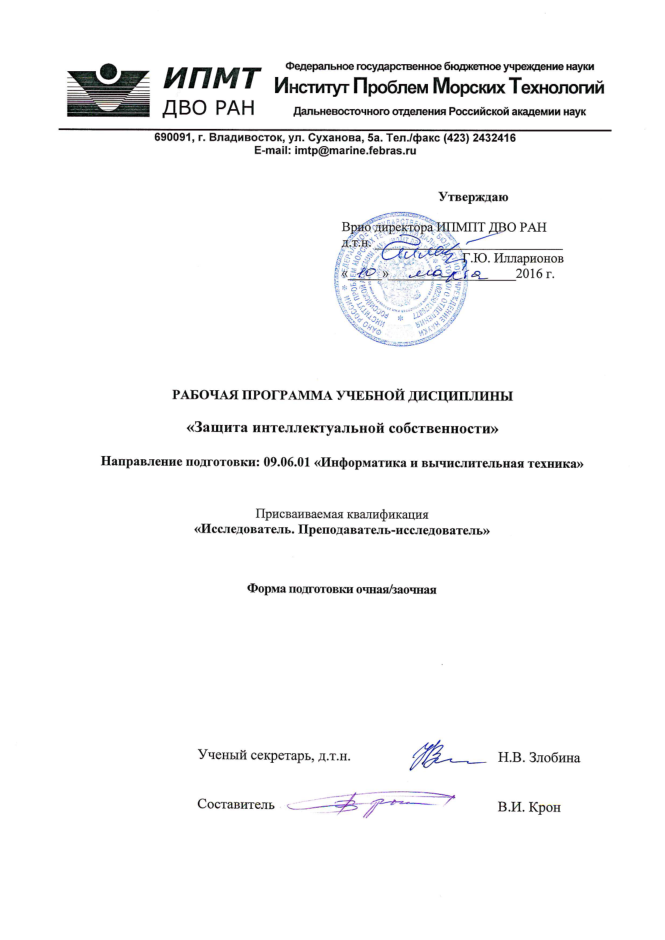 Рабочая программа составлена в соответствии с требованиями федерального государственного образовательного стандарта высшего образования (уровень подготовки кадров высшей квалификации), утвержденного приказом Министерства образования и науки Российской Федерации от 30.07.14 г. № 875.1. ВведениеДисциплина «Защита интеллектуальной собственности» является начальным этапом ознакомления аспирантов с основами авторского и патентного права – составными частями понятия «интеллектуальная собственность», освоения спектра знаний об интеллектуальной собственности, правовой охране ее объектов и их использовании. 2. Цели и задачи дисциплиныОсновной целью дисциплины «Защита интеллектуальной собственности» является формирование у аспирантов знаний и навыков в решении вопросов, связанных с выявлением охраноспособных объектов интеллектуальной собственности, их защитой и использованием. Изучение материала по дисциплине «Защита интеллектуальной собственности» осуществляется не только в рамках лекций, но и путем самостоятельной работы аспирантов, которая включает:изучение теоретического материала по темам программы, дополнительных нормативно-правовых источников, регулирующих порядок регистрации прав на использование некоторых объектов интеллектуальной собственности, правоприменительной практики, а также специальной литературы; подготовку сообщений (рефератов, научных докладов) по актуальным проблемам права интеллектуальной собственности для обсуждения на занятиях.Дисциплина призвана:сформировать у аспирантов необходимые в научно-исследовательской работе понятия права интеллектуальной собственности, систему его источников и принципов; помочь освоить основные категории права интеллектуальной собственности; сориентировать молодых ученых в современных источниках права интеллектуальной собственности, показать их взаимосвязь; понять условия возникновения и основные принципы охраны прав авторов; расширить теоретические знания об особенностях использования объектов интеллектуальной деятельности в коммерческом обороте; сформировать навыки анализа и решения основных юридических проблем, в том числе юридических конфликтов, в области охраны результатов интеллектуальной деятельности. 3. Место дисциплины в структуре ООП Учебная дисциплина «Защита интеллектуальной собственности» является базовой частью Блока 1 дисциплин всех образовательных программ.4. Требования к результатам освоения дисциплиныПроцесс изучения дисциплины «Защита интеллектуальной собственности» направлен на формирование общепрофессиональных компетенций в соответствии с ООП направления подготовки, а именно: владение методами проведения патентных исследований, лицензирования и защиты авторских и патентных прав при создании инновационных продуктов в области профессиональной деятельности (ОПК-7).В результате теоретического и практического изучения дисциплины «Защита интеллектуальной собственности» аспирант должен:знатьзаконодательство РФ об охране авторских и патентных прав; основные положения международных соглашений в области защиты авторского и патентного права;ответственность физических и юридических лиц за нарушение авторского договора;уметьиспользовать знания в области интеллектуального права и электронно-коммуникационные ресурсы справочных правовых систем;владетьметодами поиска правовой информации в сфере защиты интеллектуальных прав;информационно-коммуникационными и мультимедийными технологиями в правовой сфере.5. Содержание дисциплины6. Оценочные средства для текущего контроля и промежуточной аттестацииЦель контроля – получение информации о результатах (качестве) обучения и степени их соответствия формируемым компетенциям.Текущий контроль. Текущий контроль успеваемости осуществляется посредством оценки 
выполнения аспирантами самостоятельной работы, подготовленных сообщений, выступлений на занятиях.Оценочные средства текущего контроля:Пример контрольного теста1. Источниками норм права интеллектуальной собственности являются: А) Гражданский кодекс РФ.Б) Арбитражный процессуальный кодекс, Гражданский процессуальный кодекс.В) Международные соглашения.2. Законодательство об интеллектуальной собственности относится к предмету ведения:А) Российской Федерации.Б) Субъектов РФ.В) Российской Федерации и субъектов РФ.3. Автором литературного произведения по законодательству РФ является:А) Физическое лицо.Б) Юридическое лицо.В) Юридические и физические лица.4. К объектам авторского права относятся:А) Литературные произведения.Б) Способы решения задач.В) Компьютерные программы.5. Географические и геологические и другие карты являются объектами:А) Авторского права.Б) Патентного права.В) Не охраняются правом интеллектуальной собственности.6. Государственный флаг и герб:А) Охраняются правом интеллектуальной собственности.Б) Охраняются авторским правом.В) Не правом интеллектуальной собственности.7. Произведение может использоваться другими лицами свободно:А) С разрешения автора.Б) В случаях указанных в законе.В) На основании договора.8. Смежное право исполнителя действует:А) В течение всей жизни исполнителя.Б) 50 лет после его смерти.В) В течение всей жизни исполнителя и 50 лет после его смерти.9. Для возникновения и осуществления прав организации эфирного и кабельного вещания на созданную ею передачу:А) Не требуется соблюдения формальностей.Б) Необходимо их зарегистрировать.В) Проставить знак охраны смежных прав.10. Без разрешения автора компьютерной программы можно осуществлять следующие действия:А) Модификацию.Б) Адаптацию.В) Распространение по сети.11. Исполнителю в отношении его произведения принадлежат:А) Право на имя.Б) Право на запись исполнения.В) Право на распространение фонограммы исполнения.12. Обладатели исключительных прав вправе требовать от нарушителя:А) Извинений.Б) Выплаты компенсации.В) Только взыскания дохода, полученного нарушителем.13. Права на полезную модель удостоверяет:А) Свидетельство.Б) Патент.В) Выписка из реестра.14. Изобретение является патентоспособным, если:А) Является новым и имеет изобретательский уровень.Б) Является оригинальным.В) Является новым, имеет изобретательский уровень и промышленно применимо.15. Патент на изобретение удостоверяет:А) Приоритет изобретения.Б) Авторство на изобретение.В) Исключительное право на изобретение.16. Приоритет полезной модели устанавливается:А) По дате подачи заявки.Б) По дате поступления заявки в соответствующий федеральный орган.В) По дате получения патента.17. Объем правовой охраны промышленного образца, предоставляемый патентом, определяется:А) Формулой.Б) Совокупностью существенных признаков.В) Описанием.18. Исключительное право на товарный знак действует в течение:А) 5 лет.Б) 10 лет.В) 30 лет.19. Для возникновения и осуществления патентных прав:А) Не требуется соблюдения формальностей.Б) Необходимо их зарегистрировать.В) Проставить знак охраны патентных прав.Самостоятельная работа. Самостоятельная работа аспиранта направлена на углубление и закрепление знаний, развитие практических навыков анализа нормативно-правовых актов.Промежуточная аттестация.Промежуточная аттестация проводится в конце 2 семестра. Форма аттестации – зачет.Перечень вопросов к зачету.Понятие и признаки интеллектуальной собственности. Отличие интеллектуальной собственности от иных форм собственности. Интеллектуальные права: понятие, особенности, соотношение с вещными правами. Основные институты интеллектуальной собственности. Международное право интеллектуальной собственности: основные конвенции. Право интеллектуальной собственности на территории Российской Федерации. Автор результата интеллектуальной деятельности. Личные неимущественные права. Исключительное право. Срок действия исключительных прав. Распоряжение исключительным правом. Договор об отчуждении исключительного права. Лицензионный договор: понятие и виды. Использование результата интеллектуальной деятельности в составе сложного объекта. Защита интеллектуальных прав. Защита личных неимущественных прав. Защита исключительных прав. Авторские права: понятие и виды. Автор произведения. Соавторство. Объекты авторских прав: понятие и виды. Переводы, иные производные произведения. Составные произведения. Программы для ЭВМ как объекты авторских прав. Личные неимущественные права автора. Право авторства и право автора на имя. Право на неприкосновенность произведения. Право на обнародование произведения. Право на отзыв. Исключительное право на произведение. Свободное использование объектов авторского права: понятие и виды. Свободное воспроизведение произведения в личных целях. Свободное использование произведения в информационных, научных, учебных или культурных целях. Переход произведения в общественное достояние. Договорные отношения в авторском праве: понятие и виды. Служебное произведение. Произведения, созданные при выполнении работ по договору. Технические средства защиты авторских прав. Права, смежные с авторскими: понятие и виды. Объекты смежных прав: понятие и виды. Субъекты смежных прав: понятие и виды. Патентные права: понятие и виды. Автор (соавторы) изобретения, полезной модели или промышленного образца. Объекты патентных прав: понятие, виды, условия патентоспособности. Государственная регистрация изобретений, полезных моделей и промышленных образцов. Право авторства на изобретение, полезную модель или промышленный образец. Право на получение патента. Исключительное право на изобретение, полезную модель или промышленный образец. Свободное использование изобретения, полезной модели или промышленного образца. Распоряжение исключительным правом на изобретение, полезную модель или промышленный образец. Изобретение, полезная модель и промышленный образец, созданные в связи с выполнением служебного задания Изобретение, полезная модель и промышленный образец, созданные при выполнении работ по договору. Получение патента: основные этапы. Приоритет изобретения, полезной модели или промышленного образца. Особенности правовой охраны и использования секретных изобретений. Права на селекционные достижения: понятие и особенности. Право на топологии интегральных микросхем: понятие и особенности. Право на секрет производства (ноу-хау): понятие и особенности. Права на средства индивидуализации юридических лиц, товаров, работ, услуг и предприятий: понятие и виды. Право на товарный знак и право на знак обслуживания: особенности правового режима использования. Право использования результатов интеллектуальной деятельности в составе единой технологии. 6. Учебно-методическое обеспечение дисциплиныМеждународные соглашенияВсемирная декларация по интеллектуальной собственности 2000 года // Интеллектуальная собственность. – 2002. – № 4. – С. 14-17. (Электронная версия)Конвенция, учреждающая Всемирную организацию интеллектуальной собственности, 
от 14 июля 1967 года (Стокгольмская конвенция)// Международные договоры и соглашения в области охраны промышленной собственности. – М., 1995. (Электронная версия)Парижская конвенция об охране промышленной собственности от 29 марта . с изменениями и дополнениями от 2 октября ., – Сб. «Международные договоры и соглашения в области охраны интеллектуальной собственности»., М: ОАО ИНИЦ «Патент», 2001, 255 с. (Электронная версия)Договор ВОИС по авторскому праву (принят Дипломатической конференцией) (Женева, 
20 декабря .) // Труд и право. Авторское право и смежные права. – 1999. – № 5-6. – 
С. 89-107. (Электронная версия)Соглашение о сотрудничестве по пресечению правонарушений в области интеллектуальной собственности от 6 марта . // Библиотечка Российской газеты. – Вып. № 19. – 1998. –109 с. (Электронная версия)Нормативные правовые акты Российской ФедерацииКонституция Российской Федерации от 12 декабря . Гражданский кодекс Российской Федерации: по сост. на 1 июня . – М.: Проспект, 2013. – 527 с.Об авторском праве и смежных правах: Закон Российской Федерации / Российская Федерация. Законы. – М. : Дашков и К, 2003. – 42 с.Основная литератураРоссийское гражданское право: Учеб. пособие / Ред.: З. Г. Крылова, Э. П. Гаврилов. – М.: ЮрИнфоР, 1998. – 415 с.Зинов, В.Г. Управление интеллектуальной собственностью: Учеб. пособие / В. Г. Зинов; Акад. нар. хоз-ва при Правительстве Рос. Федерации. - М.: Дело, 2003. - 511 с. : табл.Малышева, М.Ф.  Авторское право и авторские отношения: учеб. пособие / М. Ф. Малышева, О. А. Трифонов; Под ред. Э. В. Петросова ; Рос. акад. гос. службы при Президенте Рос. Федерации, Моск. акад. гос. и муницип. упр., Прим. ин-т переподготовки и повышения квалификации кадров для гос. службы. – Владивосток: 2000. – 63 с.Макагонова, Н.В. Авторское право: учеб. пособие / Н. В. Макагонова; Ред. Э. П. Гаврилов. – М.: Юрид. лит., 2000. – 285 с.Дополнительная литератураБромберг Г.В. Интеллектуальная собственность: от создания до использования. М.: ИНИЦ Роспатента, – 2002. – 207 с. (Электронная версия)Липцик, Д. Авторское право и смежные права: пер. с фр. / Д. Липцик. – М. : Ладомир: 
Изд-во ЮНЕСКО, 2002. – 788 с.Моргунова Е.А., Рузакова О.А. Основы авторского права. – М.: ОАО ИНИЦ «Патент», 2008, 189 с.Моргунова Е.А. Правовое регулирование договоров в области авторского права. – М.: ОАО ИНИЦ «Патент», 2008, 110 с.ГОСТы1. ГОСТ Р 15.011-96 «Система разработки и постановки продукции на производство. Порядок проведения патентных исследований». (Электронная версия)Программное обеспечениеОфициальный сайт Федерального института промышленной собственности по адресу: http://www.fips/ru.Базы данных Европейского патентного Ведомства, которые содержат информацию о патентных документах Франции, Германии, Швейцарии, США, ЕПВ и ВОИС, Китая, Японии. Предоставляется также доступ к библиографическим базам данных патентных документов 47 национальных и трех региональных патентных ведомств по адресу: http://www.ep.espacenet.com.Форма обученияФорма обученияОчнаяЗаочнаяВсего часов72 / 2 з.е.72 / 2 з.е.Лекций, час4848СРС, час2424Форма и срок промежуточной аттестациизачет2 семестрзачет2 семестрТема 1. История и эволюция промышленной собственности и авторского права. История и эволюция патентов. История и эволюция авторского права. История и эволюция товарных знаков. История развития законодательства об интеллектуальной собственности в России и на международном уровне. Предмет права интеллектуальной собственности. 2 часаТема 2. Международные договоры и конвенции в области интеллектуальной собственности. Парижская конвенция по охране промышленной собственности. Бернская конвенция по охране литературных и художественных произведений. Договор о патентной кооперации (РСТ). Мадридское соглашение о международной регистрации товарных знаков и протокол к Мадридскому соглашению. Гаагское соглашение о международном депонировании промышленных образцов. Конвенция по классификации (МПК). Международная конвенция по охране прав исполнителей, создателей фонограмм и организации эфирного вещания (Римская конвенция). Соглашение о торговых аспектах прав на интеллектуальную собственность (ТРИПС). Всемирная организация интеллектуальной собственности (ВОИС).4 часаТема 3. Права на результаты интеллектуальной деятельности. Права на результаты интеллектуальной деятельности и средства индивидуализации. Общие положения.2 часаТема 4. Основы авторского права. Основные понятия авторского права. Краткий обзор становления авторского права в России и на международном уровне. Законодательство об охране авторских прав в РФ. Основные международные соглашения в области авторского права. Условия признания авторского права. Срок охраны авторским правом. Объекты авторского права. Производные и составные произведения. Произведения, не охраняемые авторским правом.4 часаТема 5. Содержание авторского права. Субъекты авторского права. Авторы и правообладатели. Личные права авторов. Имущественные права авторов. Понятие использования произведения. Использование произведения третьими лицами. Исключения из авторских прав. Использования произведений в научных, учебных и информационных целях. Наследование авторских прав. Передача авторских прав. Авторский договор. Понятие и содержание авторского договора. Стороны авторского договора. Предмет и форма авторского договора. Условия авторского договора. Договор заказа на создание произведения. Ответственность сторон за нарушение авторского договора. Практические рекомендации по заключению авторского договора. 8 часовТема 6. Особенности правовой охраны компьютерных программ и баз данных. Понятие компьютерной программы. Функциональное назначение компьютерной программы. Понятие базы данных. База данных – как объект авторского права. Права авторов компьютерных программ и баз данных. Особенности использования компьютерных программ и баз данных.4 часаТема 7. Современные проблемы охраны объектов интеллектуальной собственности. Влияние цифровых технологий развитие авторского права. Цифровые копии произведений. Интернет-сайт как объект правовой охраны. Ответственность за нарушение исключительных прав в сети Интернет.4 часаТема 8. Права, смежные с авторскими. Объекты смежных прав. Законодательство РФ об охране смежных прав. Участие России в универсальных международных соглашениях об охране смежных прав. Объекты смежных прав. Права исполнителей. Права производителей фонограмм. Права организаций эфирного и кабельного вещания. Управление авторскими и смежными правами на коллективной основе. 4 часаТема 9. Патентное право. Основные положения патентного права. Патентные права. Распоряжение исключительным правом на изобретение, полезную модель или промышленный образец. Изобретение, полезная модель или промышленный образец, созданные в связи с выполнением служебного задания или при выполнении работ по договору. Получение патента. Прекращение и восстановление действия патента. Особенности правовой охраны и использования секретных изобретений. Защита прав авторов и патентообладателей.8 часовТема 10. Права на средства индивидуализации юридических лиц, товаров, работ, услуг и предприятий. Право на топологию интегральных микросхем. Право на секрет производства (ноу-хау). Право на фирменное наименование. Право на товарный знак и право на знак обслуживания. Право на наименование места происхождения товара. Право на коммерческое обозначение.2 часаТема 11. Патентные исследования. Общие положения. Содержание патентных исследований: определение технического уровня и тенденций развития объектов техники, определение патентоспособности, исследование патентной чистоты объектов техники. Порядок проведения патентных исследований: разработка задания на проведение патентных исследований, разработка регламента поиска информации, определение предмета поиска, определение стран поиска, выбор источников информации, определение глубины поиска. Особенности патентной документации как источника информации. Основные виды патентной документации. Официальные издания патентных ведомств. Патентные бюллетени. Базы данных РФ, Европейского Патентного Ведомства, Патентного ведомства США и др. Определение классификационных рубрик. Международная патентная классификация. Поиск и отбор информационных материалов. Технология патентного поиска. Обработка, систематизация и анализ отобранной информации. Обобщение результатов и оформление отчета о патентных исследованиях.6 часовТемы для самостоятельного изученияТемы для самостоятельного изученияТемы для самостоятельного изучения1.Законодательство РФ об охране патентных прав.2 часа2.Участие России в универсальных международных соглашениях по патентному праву. 2 часа3.Законодательство о средствах индивидуализации участников гражданского оборота и производимой ими продукции (работ, услуг).2 часа4.Законодательство в области охраны служебной и коммерческой тайны и недобросовестной конкуренции.4 часа5.Правовые вопросы использования объектов авторских и смежных прав в глобальных сетях.2 часа6.Использование результата интеллектуальной деятельности в составе сложного объекта.4 часа7.Защита нарушенных прав авторов и правообладателей. Понятие нарушения прав на охраняемые законом результаты интеллектуальной деятельности.4 часа8.Теоретические основы оценки стоимости различных видов интеллектуальной собственности.2 часа9.Работа в информационно-поисковой системе Интернет портала ФИПС (Федеральное государственное бюджетное учреждение Федеральный институт промышленной собственности (ФИПС) «Роспатент»).2 часа